Unterrichtsentwurf zu „schatten und licht 3/2023“	M 1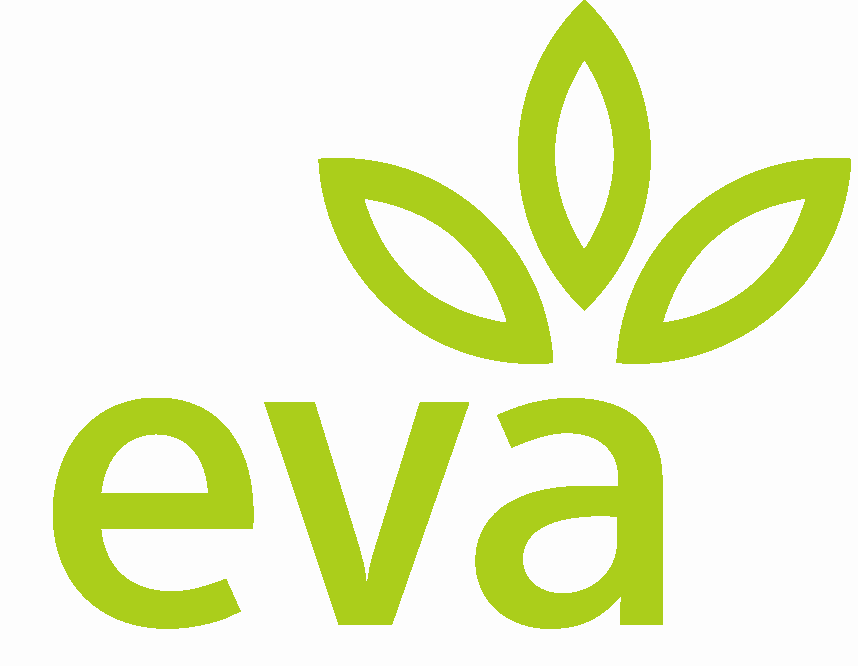 UnsicherheitEinstieg: UnsicherheitDie Lehrkraft zeigt den Schülerinnen und Schülern ein Bild (M1).Es zeigt einen Steg, der zu einem großen Fragezeichen führt, das in den Wolken steht/„in der Luft hängt“. Die Schülerinnen und Schüler beschreiben das Bild und überlegen sich eine geeignete Überschrift. Anschließend halten sie stichpunktartig fest, was sie unsicher macht und welche (Lebens-)Situationen Unsicherheit schaffen. Die Ergebnisse werden im Plenum besprochen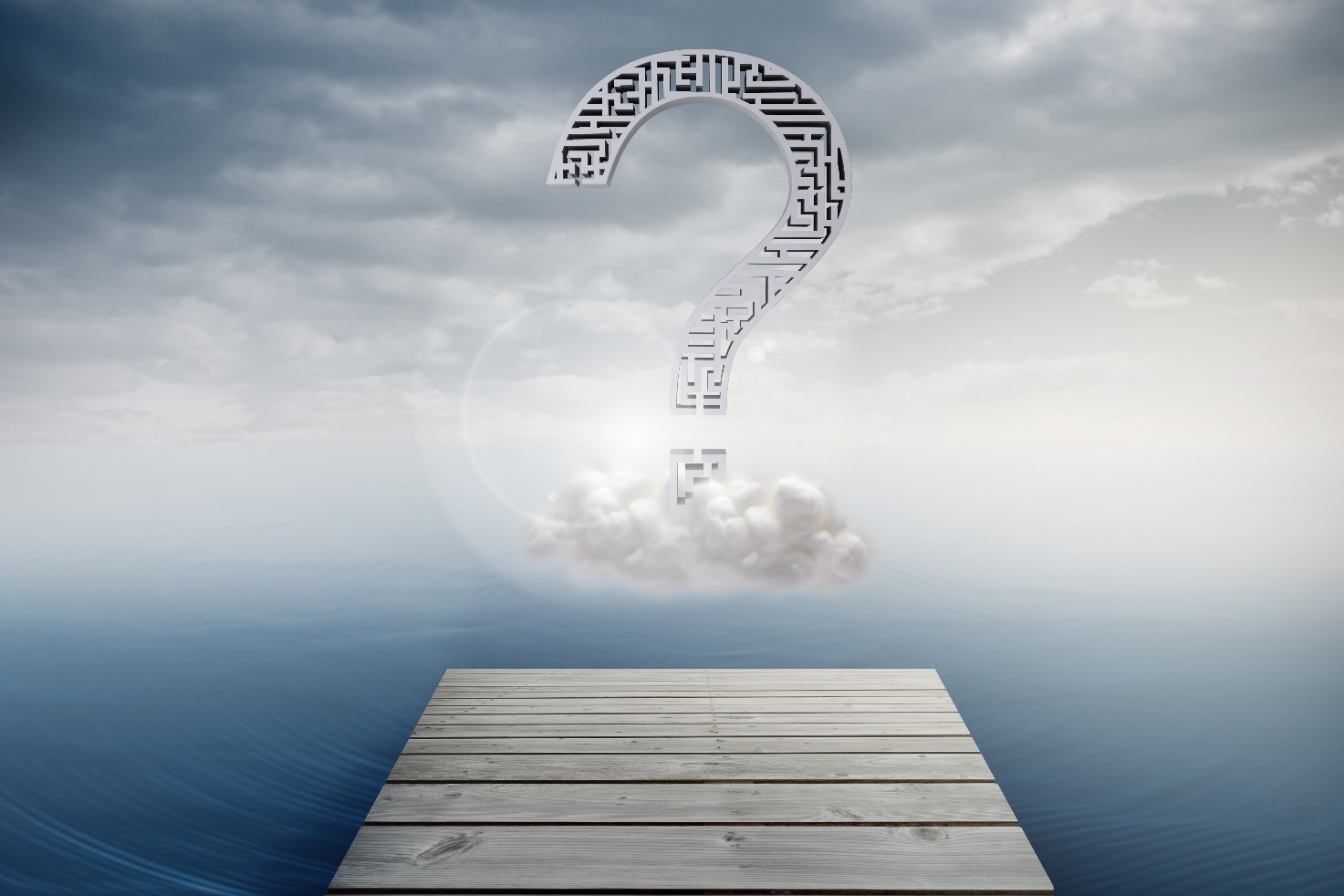 https://de.freepik.com/fotos-kostenlos/seaport-mit-einem-fragezeichen_926552.htm#query=unsicherheit&position=1&from_view=keyword&track=sph